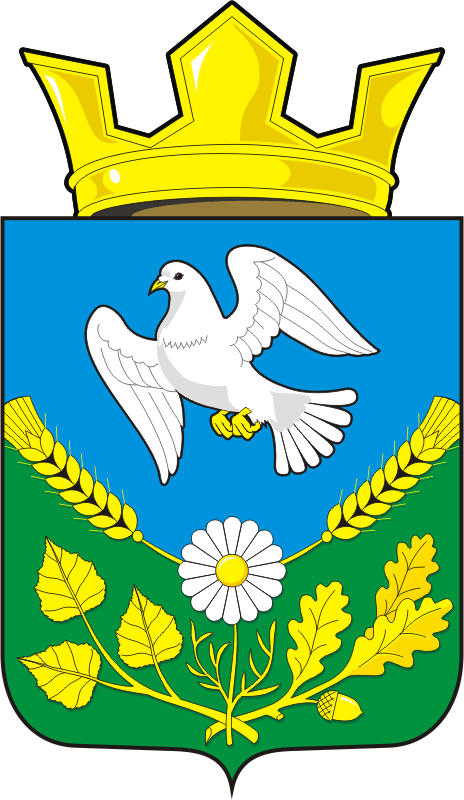 АДМИНИСТРАЦИЯ НАДЕЖДИНСКОГО СЕЛЬСОВЕТА САРАКТАШСКОГО РАЙОНА ОРЕНБУРГСКОЙ ОБЛАСТИП О С Т А Н О В Л Е Н И Е____________________________________________________________________от 25.12.	                          с. Надеждинка                             №  70-пОб утверждении Плана проведения систематического карантинного фитосанитарного обследования территории муниципального образования Надеждинский сельсовет Саракташского района Оренбургской области на 2019 год     Руководствуясь Федеральным законом от 06 октября 2003 года № 131-ФЗ «Об общих принципах организации местного самоуправления в Российской Федерации», Федеральным законом от 21.07.2014 года № 206-ФЗ «О карантине растений», Уставом муниципального образования Надеждинский сельсовет Саракташского района Оренбургской области, администрация муниципального образования Надеждинский сельсовет Саракташского района Оренбургской областиПОСТАНОВЛЯЕТ: 1. Утвердить План проведения систематического карантинного фитосанитарного обследования территории муниципального образования Надеждинский сельсовет Саракташского района Оренбургской области на 2019 год, согласно приложению 1. 2. Назначить ответственным лицом за проведение систематического обследования на предмет выявления карантинных объектов на территории муниципального образования Надеждинский сельсовет Саракташского района Оренбургской области веттехника отделения Надеждинского Сушко Д.В. 3. Утвердить форму журнала регистрации систематических карантинных фитосанитарных обследований подкарантинных объектов, согласно Приложению 2. 4.  Утвердить план мероприятий по выявлению, локализации и ликвидации карантинных объектов на территории муниципального образования Надеждинский сельсовет Саракташского района Оренбургской области на 2019 год, согласно приложению 3.5. Разместить   настоящее постановление на официальном сайте  муниципального  образования Надеждинский сельсовет.6.  Контроль за исполнением настоящего постановления оставляю за собой. 7. Настоящее  постановление вступает в законную силу с момента его официального опубликования.Глава муниципального образованияНадеждинский сельсовет                                                        О.А.Тимко ПРИЛОЖЕНИЕ 1к постановлению администрацииНадеждинского сельсоветаот 25 декабря 2018 года № 70-п План проведения систематического карантинного фитосанитарного обследования  территории муниципального образования Надеждинский  сельсовет Саракташского района Оренбургской области на 2019 годПРИЛОЖЕНИЕ 2к постановлению администрацииНадеждинского сельсоветаот  25 декабря 2018 года № 70-пЖурнал регистрации систематического карантинного фитосанитарного обследования территорииПРИЛОЖЕНИЕ 3к постановлению администрацииНадеждинского  сельсоветаот  25 декабря 2018 года № 70-пПланмероприятий по выявлению, локализации и ликвидации карантинных объектов на территории муниципального образования Надеждинский сельсовет Саракташского района Оренбургской области на 2019 год№МероприятияСроки проведенияМетод проведенияПроцедура учетаДата обращения в Ростехнадзор о факте обнаружения карантинного объекта1Проведение систематических обследований земель в черте населенных пунктов муниципального образованияв течение годамаршрутныйВизуальный осмотр, учет сорных растенийв день выявления2Профилактическая работа с населением, проведение бесед, разъяснений на сходах, встречах, по выявлению и ликвидации карантинных объектов.систематическибеседы, разъяснения, информационные листы3Проведение систематических обследований территории муниципального образования, личных подсобных хозяйств по выявлению сорных карантинных растенийМай-сентябрьмаршрутный совместно с владельцами земельных участковвизуальный осмотр, учет сорных растенийв день выявления№ п/пДата проведения систематического обследованияНазвание организации, Ф.И.О., проводившего систематическое обследованиеМетод проведения систематического обследованияРезультат проведения систематического обследованияДата обращения в Ростехнадзор№МероприятияСроки исполненияОтветственные1Разработка и утверждения мероприятий по локализации и ликвидации карантинных объектов на территории сельского поселениядо 01.06.2019Администрация МО Надеждинский сельсовет2Организация систематических обследований территории поселения на предмет выявления очагов карантинных объектов.май-ноябрьАдминистрация МО Надеждинский сельсовет3Проведение разъяснительной работы с населением,  предприятиями всех форм собственности,  о необходимости принятия мер по  ликвидации очагов карантинных объектовв течение годаАдминистрация МО Надеждинский сельсовет4Проведение систематических обследований территории сельского поселения, личных подсобных хозяйств на выявление карантинных растениймай – сентябрьАдминистрация, ветеринарная служба5Письменное информирование Ростехнадзора о факте обнаружения карантинного объекта.По мере выявления карантинного объектаАдминистрация МО Надеждинский сельсовет6Соблюдение ограничений, установленных карантинным фитосанитарным режимом по амброзии полыннолистной, горчаку ползучему, повилики, а также правилами и нормами обеспечения карантина растений при производстве, заготовке, ввозе, вывозе, перевозках, хранении, переработке, использовании и реализации подкарантинной продукции.в течение вегетационного периодаРуководители хозяйства, собственники, землепользователи, землевладельцы и арендаторы подкарантинных объектов7Работы по ликвидации первичных и изолированных очагов: механическое удаление растений путем выкашивания до окончания вегетации с захватом защитной зоны и вывозом скошенной массы, а также ручную прорывку с корнем до начала цветения.в течение вегетационного периода (апрель – октябрь)Руководители хозяйства, собственники, землепользователи, землевладельцы и арендаторы подкарантинных объектов